Zaraďovanie slov do riadkov – čitateľnosť textuVšetko najlepšie k narodeninámKrásne meninyHAPPY    BIRTHDAY   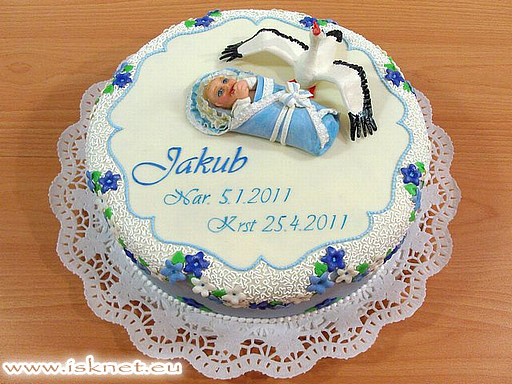 